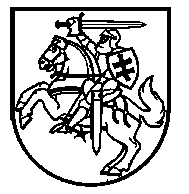 VISAGINO „ATGIMIMO“ GIMNAZIJOS DIREKTORIUSĮSAKYMASDĖL VISAGINO „ATGIMIMO“ GIMNAZIJOS DIREKTORIAUS 2021 M. KOVO 4 D. ĮSAKYMO NR. 1.24.V-26 „DĖL VISAGINO „ATGIMIMO“ GIMNAZIJOS VIEŠŲJŲ PIRKIMŲ ORGANIZAVIMO IR KONTROLĖS TVARKOS APRAŠO“ PAKEITIMO2022 m. sausio 14 d. Nr. 1.24.V-3Visaginas	Vadovaudamasi Lietuvos Respublikos viešųjų pirkimų įstatymo 86 str. 7 d., Viešųjų pirkimų tarnybos direktoriaus . birželio 28 d. įsakymo Nr. IS97 „Dėl mažos vertės pirkimų tvarkos aprašo patvirtinimo“ (suvestinė redakcija nuo 2022-01-01):1. P a k e i č i u  Visagino „Atgimimo“ gimnazijos viešųjų pirkimų organizavimo ir kontrolės tvarkos aprašo, patvirtinto Visagino „Atgimimo“ gimnazijos direktoriaus 2021 m. kovo 4 d. įsakymu Nr. 7.1.24V-26, 35 punktą ir išdėstau jį taip:„35. Pirkimo sutartis žodžiu gali būti sudaroma tik tada, kai supaprastinto pirkimo sutarties vertė neviršija 5000,00 Eur. (penkių tūkstančių eurų) (be pridėtinės vertės mokesčio)“. Pirkimo organizatorius gali kreiptis žodžiu (telefonu, tiesiogiai prekybos vietoje, vertinama internete tiekėjų skelbiama informacija apie prekių, paslaugų ar darbų kainą ir kitaip) į vieną tiekėją. Pirkimo organizatorius visada gali apklausti ir daugiau tiekėjų“.2. N u s t a t a u,  kad aprašo pakeitimai įsigalioja nuo 2022 m. sausio 14 d. 3. Į p a r e i g o j u  ūkio padalinio vadovę Vandą Vanagienę ne vėliau kaip per 5 darbo dienas nuo šio įsakymo pasirašymo dienos paskelbti šį įsakymą Centrinėje viešųjų pirkimų informacinėje sistemoje ir gimnazijos internetinėje svetainėje. Gimnazijos direktorė				                    Veronika Voitekian